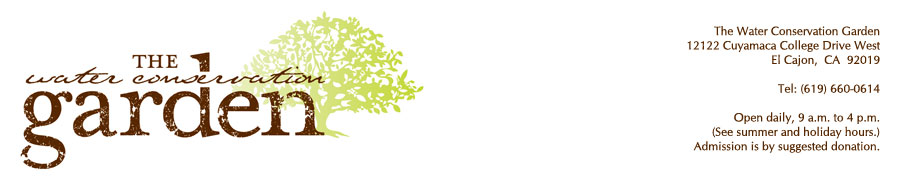 Tuesday Habitat Crew (Please print clearly and email to jillian@thegarden.org or fax 619-660-1687)Name      _______________________________________________________  Date__________________  Zip Code _____________Cell______________________________________________  Email_____________________________________________________   High School  ____________________________________________________	Grade Level _____________________________________Why would you like to join the Tuesday Habitat Crew group at The Water Conservation Garden?________________________________________________________________________________________________________________________________________________________________________________________________________________________________________________________________________________________________________________________________________________________________________Which experiences have prepared you for working in a group setting to prepare and organize classroom materials?  Include your education, clubs, employment, volunteer, & special skills.________________________________________________________________________________________________________________________________________________________________________________________________________________________________________________________________________________________________________________________________________________________________________________________________________________________________________________________________________________________________What is your available start date? ___________________	End Date?_________________ Intern Advisor (Name & Title) _____________________________________________   Email  ________________________________________Parent or guardian’s signature is required as permission to participate in The Garden’s Intern & Volunteer Program: Parent/Guardian Name: ___________________________________	Parent/Guardian Cell Phone: _________________________Parent/Guardian Signature _____________________________________________________________________________________WATER CONSERVATION GARDEN - IMAGE USE & RELEASE CONSENT FORM As part of the Water Conservation Garden’s education programs, still images and videos of students in action as they participate in the classrooms, field trips, events, etc. may be used to benefit the Garden’s mission. Images of my child may be used as part of the Garden’s newsletters, social media, newspaper publications, events, classes, outreach initiatives. I give consent for the use of images of my child as indicated above. _______________________________________________ Parent/Guardian Signature Thank you for your interest! Please submit your application. One week after submitting application please send a followup email to  jillian@thegarden.org